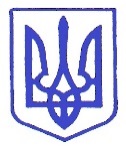 УКРАЇНСЬКА МІСЬКА РАДАВИКОНАВЧИЙ КОМІТЕТКод ЄДРПОУ 24884653РОЗПОРЯДЖЕННЯДеякі питання щодо реалізації рішень виконавчого комітету Української міської радиРозглянувши службову записку заступника міського голови Садовського Р.М. (вх.№ 412/0/4-21 від 25.10.2021 року) щодо недотримання вимог паспорту прив’язки встановленої тимчасової споруди, відповідно до Закону України «Про регулювання містобудівної діяльності», Порядку розміщення тимчасових споруд для провадження підприємницької діяльності, затвердженого Наказом Міністерства регіонального розвитку, будівництва та житлово-комунального господарства України від 21.10.2011 року № 244, керуючись Регламентом Української міської ради VIII скликання, затвердженого Рішенням першої сесії Української міської ради VIII скликання (друге пленарне засідання) від 7 грудня 2020 року, п. 19, 20 ч. 4 ст. 42 та п. 8 ст. 59 Закону України «Про місцеве самоврядування в Україні»:Зупинити дію рішення виконавчого комітету Української міської ради від 27 травня 2021 року №147 Про надання дозволу на встановлення тимчасової споруди Будяк О.О. на набережній річки Дніпро в районі спортивних майданчиків (тенісних кортів) в          м. Українка Обухівського району Київської області.Відділу містобудування, архітектури та розвитку інфраструктури виконавчого комітету Української міської ради здійснити організаційно-правові заходи щодо анулювання паспорту прив’язки тимчасової споруди для проведення підприємницької діяльності.Винести на розгляд сесії Української міської ради в установленому законодавством порядку питання щодо скасування рішення виконаного комітету Української міської ради від 27 травня 2021 року №147 Про надання дозволу на встановлення тимчасової споруди Будяк О.О. на набережній річки Дніпро в районі спортивних майданчиків (тенісних кортів) в м. Українка Обухівського району Київської області.Контроль за виконанням даного розпорядження залишаю за собою.Міський голова				Олександр ТУРЕНКОАртюшенком. Українка27 жовтня 2021 р.Обухівського району№ 386 Київської області